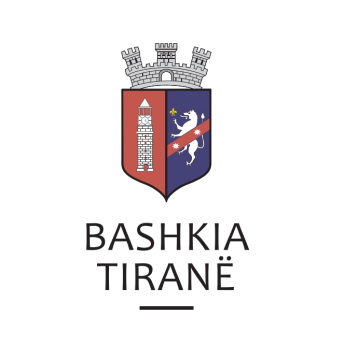      R  E  P U  B  L  I  K  A    E   S  H  Q  I  P  Ë  R  I  S  Ë
  BASHKIA TIRANË
DREJTORIA E PËRGJITHSHME PËR MARRËDHËNIET ME PUBLIKUN DHE JASHTË
DREJTORIA E KOMUNIKIMIT ME QYTETARËTLënda: Kërkesë për shpallje nga Gjykata së Rrethit Gjyqësor Krujë për z. Muhamet Çoraj.Pranë Bashkisë Tiranë ka ardhur kërkesa për shpallje nga Rrethit Gjyqësor Krujë, me nr. 83/553 akti, datë 30.04.2019, protokolluar në Bashkinë Tiranë me nr. 18815 prot., datë 06.05.2019.Ju sqarojmë se kjo gjykatë dërgon shpallje se është zhvilluar gjykimi i çështjes civile që i përket:Paditës/i kundërpaditur:      Bledar ÇorajI Paditur/kundërpaditës:     Guximtar ÇorajP/tretë                                     Liljana MalasiObjekti i padisë:                   Deturim i të paditurit të lirojë e dorëzojë pasurinë e                                                 paluajtshme.Objekti i kundërpadisë:       Konstatimin e pavlefshmërisë absolute të kontratës së                                                 shitjes.Data dhe ora e seancës:    13.05.2019, ora 12:00              Drejtoria e Komunikimit me Qytetarët ka bërë të mundur afishimin e shpalljes z. Muhamet Çoraj, në tabelën e shpalljeve të Sektorit të Informimit dhe Shërbimeve për Qytetarët pranë Bashkisë Tiranë.     R  E  P U  B  L  I  K  A    E   S  H  Q  I  P  Ë  R  I  S  Ë
  BASHKIA TIRANË
DREJTORIA E PËRGJITHSHME PËR MARRËDHËNIET ME PUBLIKUN DHE JASHTË
DREJTORIA E KOMUNIKIMIT ME QYTETARËTLënda: Kërkesë për shpallje nga Gjykata e Rrethit Gjyqësor Kavajë për z. Kujtim Osmani.Pranë Bashkisë Tiranë ka ardhur kërkesa për shpallje nga Gjykata e Rrethit Gjyqësor Kavajë, me nr. prot. (s’ka), datë 11.05.2018, protokolluar në institucionin tonë me nr. 20813 prot., datë 25.05.2018.Ju sqarojmë se kjo gjykatë dërgon për shpallje njoftimin për gjykimin të çështjes penale me palë:Viktima:                Kujtim OsmaniKërkuese:             Prokuroria e Rr.Gjyqësor KavajëObjekt:                  Pushim procedimi penalDrejtoria e Komunikimit me Qytetarët ka bërë të mundur afishimin e shpalljes për z. Kujtim Osmani, në tabelën e shpalljeve të Sektorit të Informimit dhe Shërbimeve për Qytetarët pranë Bashkisë Tiranë.     R  E  P U  B  L  I  K  A    E   S  H  Q  I  P  Ë  R  I  S  Ë
  BASHKIA TIRANË
DREJTORIA E PËRGJITHSHME PËR MARRËDHËNIET ME PUBLIKUN DHE JASHTË
DREJTORIA E KOMUNIKIMIT ME QYTETARËTLënda: Kërkesë për shpallje nga Gjykata e Rrethit Gjyqësor Tiranë për z. Lefter SulkajPranë Bashkisë Tiranë ka ardhur kërkesa për shpallje nga Gjykata e Rrethit Gjyqësor Tiranë, me nr. 8493/1380 regj. them., datë 02.05.2019, protokolluar në Bashkinë Tiranë me nr. 18884 prot., datë 06.05.2019.Ju sqarojmë se kjo gjykatë dërgon për shpallje njoftimin për gjykimin të çështjes civile me palë:Të pandehurit:       Sybi XhindiI Paditur:               Lefter SulkajObjekt:                  Detyrim kthim shumeData dhe ora e seancës:    07.06.2019, ora 13:00Drejtoria e Komunikimit me Qytetarët ka bërë të mundur afishimin e shpalljes për z. Lefter Sulkaj, në tabelën e shpalljeve të Sektorit të Informimit dhe Shërbimeve për Qytetarët pranë Bashkisë Tiranë.     R  E  P U  B  L  I  K  A    E   S  H  Q  I  P  Ë  R  I  S  Ë
  BASHKIA TIRANË
DREJTORIA E PËRGJITHSHME PËR MARRËDHËNIET ME PUBLIKUN DHE JASHTË
DREJTORIA E KOMUNIKIMIT ME QYTETARËTLënda: Kërkesë për shpallje nga Gjykata Administrative Vlorë për znj. Silvana Tesho.Pranë Bashkisë së Tiranës kanë ardhur kërkesat për shpallje nga Gjykata Administrative Vlorë , me nr. 873/79 akti (K.Dhima), datë 26.04.2019, protokolluar në Bashkinë Tiranë me nr. 18827 prot., datë 06.05.2019.Ju sqarojmë se kjo gjykatë dërgon për shpallje njoftimin për gjykimin të çështjes administrative me palë:Paditës:                     Sofokli ShetiI Paditur:                   ZVRPP VlorëObjekti:                     Detyrim për regjistrim proneDrejtoria e Komunikimit me Qytetarët ka bërë të mundur afishimin e shpalljes për znj. Silvana Tesho, në tabelën e shpalljeve të Sektorit të Informimit dhe Shërbimeve për Qytetarët pranë Bashkisë Tiranë.     R  E  P U  B  L  I  K  A    E   S  H  Q  I  P  Ë  R  I  S  Ë
  BASHKIA TIRANË
DREJTORIA E PËRGJITHSHME PËR MARRËDHËNIET ME PUBLIKUN DHE JASHTË
DREJTORIA E KOMUNIKIMIT ME QYTETARËTLënda: Kërkesë për shpallje nga Gjykata Administrative Vlorë për z. Mujim Beshaj.Pranë Bashkisë së Tiranës kanë ardhur kërkesat për shpallje nga Gjykata Administrative Vlorë , me nr. 1219 akti (A.Shema), datë 26.04.2019, protokolluar në Bashkinë Tiranë me nr. 18828 prot., datë 06.05.2019.Ju sqarojmë se kjo gjykatë dërgon për shpallje njoftimin për gjykimin të çështjes administrative me palë:Paditës:                     Prefekti i Qarkut VlorëI Paditur:                   Bashkia Vlorë, Muço Beqiraj etjObjekti:                     Pavlefshmëri AMTPDrejtoria e Komunikimit me Qytetarët ka bërë të mundur afishimin e shpalljes për z. Mujim Beshaj, në tabelën e shpalljeve të Sektorit të Informimit dhe Shërbimeve për Qytetarët pranë Bashkisë Tiranë.     R  E  P U  B  L  I  K  A    E   S  H  Q  I  P  Ë  R  I  S  Ë
  BASHKIA TIRANË
DREJTORIA E PËRGJITHSHME PËR MARRËDHËNIET ME PUBLIKUN DHE JASHTË
DREJTORIA E KOMUNIKIMIT ME QYTETARËTLënda: Kërkesë për shpallje nga Gjykata së Rrethit Gjyqësor Krujë për znj. Anjeza Skuteri (Hotova).Pranë Bashkisë Tiranë ka ardhur kërkesa për shpallje nga Rrethit Gjyqësor Krujë, me nr. 24/100/670 akti, datë 30.04.2019, protokolluar në Bashkinë Tiranë me nr. 18816 prot., datë 06.05.2019.Ju sqarojmë se kjo gjykatë dërgon shpallje se është zhvilluar gjykimi i çështjes civile që i përket:Paditëse:                         Namik Bylykbashi, etjTë Paditur:                     Mimoza Lila, etjObjekti:                           Njohje bashkëpronarData dhe ora e seancës:    13.05.2019, ora 10:30Drejtoria e Komunikimit me Qytetarët ka bërë të mundur afishimin e shpalljes znj. Anjeza Skuteri (Hotova), në tabelën e shpalljeve të Sektorit të Informimit dhe Shërbimeve për Qytetarët pranë Bashkisë Tiranë.     R  E  P U  B  L  I  K  A    E   S  H  Q  I  P  Ë  R  I  S  Ë
  BASHKIA TIRANË
DREJTORIA E PËRGJITHSHME PËR MARRËDHËNIET ME PUBLIKUN DHE JASHTË
DREJTORIA E KOMUNIKIMIT ME QYTETARËTLënda: Kërkesë për shpallje nga Gjykata e Apelit Durrës për znj. Dallendyshe DishaPranë Bashkisë Tiranë ka ardhur kërkesa për shpallje nga Gjykata e Apelit Durrës, me nr. 772 sistemi (D.A), datë 02.05.2019, protokolluar në institucionin tonë me nr. 18819 prot., datë 06.05.2019.Ju sqarojmë se kjo gjykatë dërgon shpallje se është zhvilluar gjykimi i çështjes civile që i përket:Paditës:            Fatos DaiuTë paditur:      Dallendyshe DishaObjekti:           Heqje e ushtrimit të përgjegjësisë prindëroreDrejtoria e Komunikimit me Qytetarët ka bërë të mundur afishimin e shpalljes për znj. Dallendyshe Disha, në tabelën e shpalljeve të Sektorit të Informimit dhe Shërbimeve për Qytetarët pranë Bashkisë Tiranë.     R  E  P U  B  L  I  K  A    E   S  H  Q  I  P  Ë  R  I  S  Ë
  BASHKIA TIRANË
DREJTORIA E PËRGJITHSHME PËR MARRËDHËNIET ME PUBLIKUN DHE JASHTË
DREJTORIA E KOMUNIKIMIT ME QYTETARËTLënda: Kërkesë për shpallje nga Gjykata e Rrethit Gjyqësor Lezhë për znj. Lirije Muja, z. Agron Muja dhe z. Besnik Muja.Pranë Bashkisë Tiranë ka ardhur kërkesa për shpallje nga Gjykata e Rrethit Gjyqësor Lezhë, me nr. 270 akti, datë 04.04.2019, protokolluar në institucionin tonë me nr. 15059 prot., datë 08.04.2019.Ju sqarojmë se kjo gjykatë dërgon shpallje se është duke u zhvilluar gjykimi i çështjes civile që i përket:Paditës:                 Belkize Qoshja (Reçi)Të Paditur:          Myrvete Reçi, Valbona Reçi Genti Reçi, etjObjekti:               Pjestim pasurie ndërtimoreDrejtoria e Komunikimit me Qytetarët ka bërë të mundur afishimin e shpalljes për znj. Lirije Muja, z. Agron Muja dhe z. Besnik Muja, në tabelën e shpalljeve të Sektorit të Informimit dhe Shërbimeve për Qytetarët pranë Bashkisë Tiranë.     R  E  P U  B  L  I  K  A    E   S  H  Q  I  P  Ë  R  I  S  Ë
  BASHKIA TIRANË
DREJTORIA E PËRGJITHSHME PËR MARRËDHËNIET ME PUBLIKUN DHE JASHTË
DREJTORIA E KOMUNIKIMIT ME QYTETARËTLënda: Kërkesë për shpallje nga Gjykata e Rrethit Gjyqësor Tiranë për z. Almario Marko Vojoviç.Pranë Bashkisë Tiranë ka ardhur kërkesa për shpallje nga Gjykata e Rrethit Gjyqësor Tiranë, me nr. 2128 akti, datë 25.04.2019, protokolluar në Bashkinë Tiranë me nr. 18885 prot., datë 06.05.2019.Ju sqarojmë se kjo gjykatë dërgon për shpallje njoftimin për gjykimin të çështjes civile me palë:Kërkues:       Prokuroria e Rrethit Gjyqësor TiranëI Paditur:       Almario VojoviçAkuzuar:       Për kryerjen e veprës penale ‘Prpshim, mbajtje, blerje apo shitje pa leje e                        armëve të ftohta”Objekt:        Dërgim për gjyq të çështjesDrejtoria e Komunikimit me Qytetarët ka bërë të mundur afishimin e shpalljes për z. Almario Marko Vojoviç, në tabelën e shpalljeve të Sektorit të Informimit dhe Shërbimeve për Qytetarët pranë Bashkisë Tiranë.     R  E  P U  B  L  I  K  A    E   S  H  Q  I  P  Ë  R  I  S  Ë
  BASHKIA TIRANË
DREJTORIA E PËRGJITHSHME PËR MARRËDHËNIET ME PUBLIKUN DHE JASHTË
DREJTORIA E KOMUNIKIMIT ME QYTETARËTLënda: Kërkesë për shpallje nga Gjykata e Rrethit Gjyqësor Lushnjë për z. Adrian Sala dhe z. Artan Sala.Pranë Bashkisë Tiranë ka ardhur kërkesa për shpallje nga Gjykata e Rrethit Gjyqësor Lushnjë me nr. 444 (443) regjistri themeltar, datë 28.03.2019, protokolluar në Bashkinë Tiranë me nr. 18825 prot., datë 06.05.2019.Ju sqarojmë se kjo gjykatë dërgon shpallje se është zhvilluar gjykimi i çështjes civile që i përket:Paditës:             Myriban SefaI paditur :         Jahja Sefa, etj.Objekti:            Pjestim pasurie në bashkëpronësi, etj. Drejtoria e Komunikimit me Qytetarët ka bërë të mundur afishimin e shpalljes për z. Adrian Sala dhe z. Artan Sala, në tabelën e shpalljeve të Sektorit të Informimit dhe Shërbimeve për Qytetarët pranë Bashkisë Tiranë.     R  E  P U  B  L  I  K  A    E   S  H  Q  I  P  Ë  R  I  S  Ë
  BASHKIA TIRANË
DREJTORIA E PËRGJITHSHME PËR MARRËDHËNIET ME PUBLIKUN DHE JASHTË
DREJTORIA E KOMUNIKIMIT ME QYTETARËTLënda: Kërkesë për shpallje nga Gjykata e Apelit Durrës për z. Gjon Cun Molla.Pranë Bashkisë Tiranë ka ardhur kërkesa për shpallje nga Gjykata e Apelit Durrës, me nr. 1089 sistemi (V.Ç), datë 02.05.2019, protokolluar në institucionin tonë me nr. 18818 prot., datë 06.05.2019.Ju sqarojmë se kjo gjykatë dërgon shpallje se është zhvilluar gjykimi i çështjes civile që i përket:Kërkues:            Gjon Cun MollaObjekti:             Ulje dënimi.Drejtoria e Komunikimit me Qytetarët ka bërë të mundur afishimin e shpalljes për z. Gjon Cun Molla, në tabelën e shpalljeve të Sektorit të Informimit dhe Shërbimeve për Qytetarët pranë Bashkisë Tiranë.